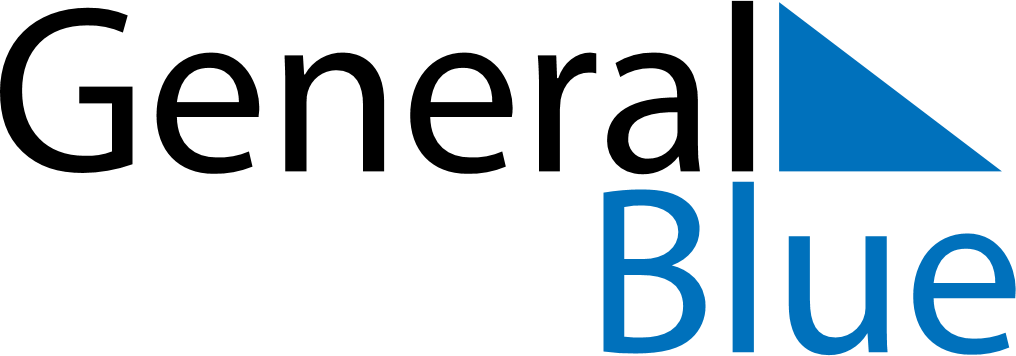 Q2 of 2018Central African RepublicQ2 of 2018Central African RepublicQ2 of 2018Central African RepublicQ2 of 2018Central African RepublicQ2 of 2018Central African RepublicQ2 of 2018Central African RepublicQ2 of 2018Central African RepublicApril 2018April 2018April 2018April 2018April 2018April 2018April 2018April 2018April 2018MondayTuesdayTuesdayWednesdayThursdayFridaySaturdaySunday1233456789101011121314151617171819202122232424252627282930May 2018May 2018May 2018May 2018May 2018May 2018May 2018May 2018May 2018MondayTuesdayTuesdayWednesdayThursdayFridaySaturdaySunday1123456788910111213141515161718192021222223242526272829293031June 2018June 2018June 2018June 2018June 2018June 2018June 2018June 2018June 2018MondayTuesdayTuesdayWednesdayThursdayFridaySaturdaySunday1234556789101112121314151617181919202122232425262627282930Apr 2: Easter MondayMay 1: Labour DayMay 10: Ascension DayMay 21: Whit MondayJun 15: End of Ramadan (Eid al-Fitr)Jun 30: General Prayer Day